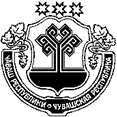 О внесении изменений в постановление администрации Кудеснерского сельского поселения  от 19.03.2020 №22 «Об утверждении Положения  о   предоставлении гражданами, претендующими на замещение должностей муниципальной службы, и муниципальными служащими администрации Кудеснерского сельского поселения сведений о доходах,  расходах, об имуществе и обязательствах имущественного характера, а также сведения о доходах, расходах, об имуществе и обязательствах имущественного характера своих и своих супруга (супруги) и несовершеннолетних детей»В соответствии Федеральным законом от 31.07.2020  года  № 259-ФЗ  «О цифровых финансовых активах, цифровой валюте и о внесении изменений в отдельные законодательные акты Российской Федерации», руководствуясь Уставом Кудеснерского сельского поселения Урмарского района Чувашской Республики,  Администрация Кудеснерского сельского поселения Урмарского района Чувашской Республики постановляет:1. Подпункт в) пункта 5.  Положения  о   предоставлении гражданами, претендующими на замещение должностей муниципальной службы, и муниципальными служащими администрации Кудеснерского сельского поселения сведений о доходах,  расходах, об имуществе и обязательствах имущественного характера, а также сведения о доходах, расходах, об имуществе и обязательствах имущественного характера своих и своих супруга (супруги) и несовершеннолетних детей, утвержденное постановлением администрации Кудеснерского сельского поселения  от 19.03.2020 №22  изложить в следующей редакции:в)сведения о своих расходах, а также о расходах своих супруги (супруга) и несовершеннолетних детей по каждой сделке по приобретению земельного участка, другого объекта недвижимости, транспортного средства, ценных бумаг, акций (долей участия, паев в уставных (складочных) капиталах организаций), цифровых финансовых активов, цифровой валюты, совершенной им, его супругой (супругом) и (или) несовершеннолетними детьми в течение календарного года, предшествующего году представления сведений (далее - отчетный период), если общая сумма таких сделок превышает общий доход данного лица и его супруги (супруга) за три последних года, предшествующих отчетному периоду, и об источниках получения средств, за счет которых совершены эти сделки.2.  Настоящее постановление вступает в силу после его официального опубликования.Глава Кудеснерского сельского поселенияУрмарского района Чувашской Республики:                                            О.Л.Николаев